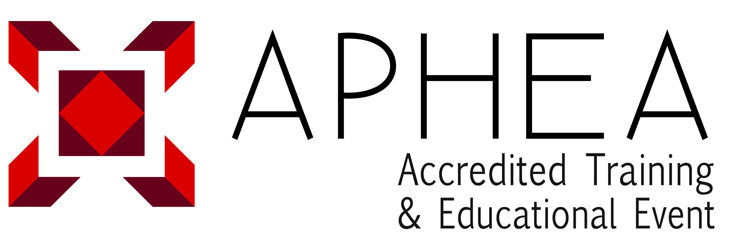 APPLICATIONTRAINING & EDUCATIONAL EVENT (CTEE) ACCREDITATION 
SECTION 1: Provider Name and Address DetailsElectronic Signature of institutional representativename      Position      SECTION 2: Accreditation CriteriaAll criteria marked with (E) are deemed as essential and omission will result in the application being returned to the applicant. Unless otherwise stated all responses are limited to 1000 charactersSection 2.1: Organisation of the Training & Educational EventThe organisation and processes are appropriate to fulfilling the aim and objectives of the CTEE, and consistent with the mission of the provider(s).Section 2.2: Aims of Training & Educational EventThe CTEE has clearly formulated aims conducive to the development of continuous professional development in public health. Section 2.3: Training & Educational Event ContentThe content, competences, educational methodology (teaching concept), assessment and outcomes are consistent with the  aims.* if no credits are allocated please write "N/A" for not applicable.Section 2.4: ParticipantsThe programme has explicit policies on participant admissions and equal opportunities.Section 2.5: Human Resources and StaffingThe profile and number of teaching and support staff is appropriate to the provision of the stated CTEE.Section2.6: Budgeting and FacilitiesThe budget and facilities are adequate to realise the CTEE aims and competences. Funding structures do not impose a conflict of interest.Section 2.7: Internal Quality ManagementThere is an internal system for evaluating the quality of the CTEE SECTION 3: Declaration of Accuracy Declaration by the provider organisation. Please sign electronically or scan and return complete application to: office@aphea.net.RE: Training & Educational Event (CTEE) Accreditation application from enter provider(s) name, regarding the accreditation of the enter event titlePlease find herewith an invitation to the Agency for Public Health Education Accreditation (APHEA) to initiate the accreditation process for the above referenced event. I/we testify that the information given in this application is true and accurate.ADDITIONAL: We are willing for APHEA to use the information* provided within this application  for: 						Kind regards,* All information will be made anonymous and all personal data protected.APPENDIX A: Training & Educational Faculty used* qualifications can include academic qualification, such as PhD but also should include practical or "in service" qualifications (experience) for example, 20 years regional director for health services. Agency for Public Health Education Accreditation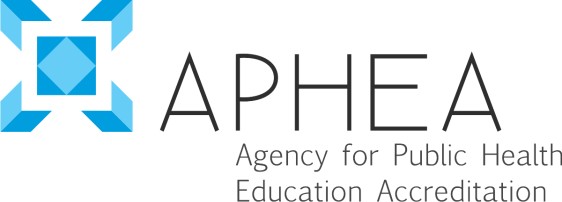 Ave de l'Armée / Legerlaan 101040 Brussels, BelgiumTel: +3227350890email: office@aphea.nethttp://www.aphea.netPolicy Statement on Conflicts of Interest (CTEE) Version 1, February 2015.SECTION 4. Conflict of Interest Declaration To be completed and returned by organiser(s) or organising / scientific committee members. (this only applies to organisers or organising committees and not the presenters/trainers etc)APHEA has a duty to avoid real or perceived conflicts of interest. The potential for a conflict of interest arises when one's duty to make decisions in the public's interest is compromised by competing interests of a professional, personal or private nature. If no please sign and return, If  yes please complete the following:I have the following potential or actual conflicts of interest:* Click on smaller blue box. Find file location of signature and press insert or simply copy and paste signature into box - alternatively print this document, complete and then scan and attach.Please attach this / these declarations to the application.Title of CTEE: (in English language)Title of CTEE: (in national language)Provider(s) / institution(s) name:Address 1:Address 2:Address 3:Town / City:Country:Name of person completing this document:Contact email:Website URL:Date of CTEE:dd / mm / yyyy to dd / mm / yyyya. Type and short description of CTEE: (E)b. Short description of provider(s): (E)c. Is this application for a one-off event or will it be repeated? (if so please give details)d. Name (s) and short details of Coordinator(s) / organiser(s) / organising committee:a. Aims of  the CTEE: (E)b. Background and development of CTEE including responsiveness to specific contexts and needs:a. ECTS credits allocated (if applicable)*b. If non ECTS credits used please indicate credits used  and add explanatory text to indicate how credits are calculatedc. Participant's workload Number of daysContact hours (E)Self-study hoursc. Participant's workload d. Please provide, as appendix or web link, an overview of the content of the CTEE. This could take the form of a syllabus or conference programme, for example: (E) e. Learning competences / objectives ("what the participant is expected to know and be able to do at the end of the CTEE") - please use list format: (E)f. Training  timetable - indicate the timing of the teaching / training sessions: (this can be attached as an appendix) (E)g. Educational / pedagogic / teaching / training methods: (E)h. How are the competences, identified above, formally or informally assessed:i. How will the participants be encouraged to reflect on the training given? (E)j. How will participants be encouraged to incorporate the training into their professional practice? (E)k. Type of certification offered at the end of CTEE: (E)l. Certification issuer: (E)m. Is the certification recognised by national or international bodies? (If yes provide details)a. Target Group: (E)b. Number of Participants: (E)c. Admission criteria:d. Policies or guidance on equal opportunities:a. Training & Educational Faculty (Complete appendix A)(E)a. Training & Educational Faculty (Complete appendix A)(E)a. Training & Educational Faculty (Complete appendix A)(E)a. Training & Educational Faculty (Complete appendix A)(E). Provide a short description of support (non-teaching) staff involved:a. Overview of how CTEE is financed in percentages (sponsorship, fees, etc) specific budgetary amounts are not required (E)b. Are there any conflicts of interest connected with the funding arrangements? (If yes please provide detailed information) Please complete declaration (E)c. Please provide a description of the following resources: (E)c. Please provide a description of the following resources: (E)Workspace & facilitiesMaterials provided to participantsAccess to online databases, literature & Materialsa. Please provide a description of the CTEE evaluation used: (E)b. Please provide a description of how the evaluations be used after the CTEE?a. Assisting other programmes to understand the processyesnob. Research purposes to continually improve the criteriayesnoSignatureNamePositionInstitutionTraining & Educational Faculty Training & Educational Faculty Training & Educational Faculty Training & Educational Faculty Training & Educational Faculty #TitleNameQualifications*Hours contributed123456789101112131415161718192021222324252627282930Print name:Role in applied event:I have potential (or actual) conflicts of Interest to declare:I have potential (or actual) conflicts of Interest to declare:yesnoFinancial (includes any financial arrangements such as  sponsorship, per diems, fees, grants, shares or stock. Also includes these arrangements with any close personal/partners)yesnoPlease give details:      Personal (includes any personal relationships with the sponsor)yesnoPlease give details:      SIGNATURE:*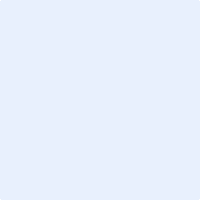 DATE:dd / mm / yyyy